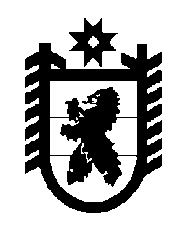 Российская Федерация Республика Карелия    УКАЗГЛАВЫ РЕСПУБЛИКИ КАРЕЛИЯО награждении государственными наградами Республики КарелияЗа высокие достижения в профессиональной деятельности и заслуги перед Республикой Карелия и ее жителями наградитьмедалью «ЗА ЗАСЛУГИ ПЕРЕД РЕСПУБЛИКОЙ КАРЕЛИЯ»ОРФИНСКОГО Вячеслава Петровича – директора научно-исследовательского института историко-теоретических проблем народного зодчества федерального государственного бюджетного образовательного учреждения высшего образования «Петрозаводский государственный университет».           Глава Республики Карелия                                                              А.О. Парфенчиковг. Петрозаводск26 апреля 2019 года № 29